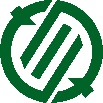 令和５（2023年）４月５日猪名川町立清陵中学校入学式における手話通訳の導入について【概　要】猪名川町立清陵中学校は、令和５年度入学式において手話通訳を導入することにした。町立学校園では初めての試みとなる。　林田 修輔（はやしだ しゅうすけ）校長は、聴覚障害のあるご家族も安心して参加できる式を目指したいとの思いから、手話通訳の導入を決定した。また、この取組を通して、生徒や保護者、地域住民が手話に関心を持つことを願っている。当日来校する２名の手話通訳は、町福祉課を通して依頼した。清陵中学校は、事前に式のシナリオや当日読み上げるあいさつ文を提供するなど、準備を進めている。なお、猪名川町では「猪名川町手話言語条例」が令和４年４月１日施行された。この条例は、手話が言語であるとの認識に基づき、手話への理解及びその普及並びに地域において手話を使用しやすい環境の構築に関し、基本理念を定め、町の責務並びに住民及び事業者の役割を明らかにするとともに、総合的かつ計画的に施策を推進し、全ての住民が共生することのできる地域社会の実現を目的としている。【参　考】　　猪名川町立清陵中学校　　　全校生徒数264名（令和5年度入学生101名）入学式：令和５年４月１１日（火）10時開式【問合せ】猪名川町教育委員会　事務局 学校教育課　石田　健一郎				（℡：072-766-6006）